О признании утратившим силу постановления №109 от 01.10.2018г. «Об утверждении Порядка разработки, формирования, реализации и проведения оценки эффективности реализации муниципальных программ сельского поселения Добринский сельсовет Добринского муниципального района Липецкой области Российской Федерации»В целях приведения нормативных актов сельского поселения в соответствие с действующим законодательством Российской Федерации, на основании Устава сельского поселения Добринский сельсовет, администрация сельского поселения Добринский сельсоветПОСТАНОВЛЯЕТ1. Признать утратившим силу постановление №109 от 01.10.2018г. «Об утверждении Порядка разработки, формирования, реализации и проведения оценки эффективности реализации муниципальных программ сельского поселения Добринский сельсовет Добринского муниципального района Липецкой области Российской Федерации».2. Контроль за исполнением данного постановления возложить на главу администрации сельского поселения Добринский сельсовет.3. Настоящее постановление вступает в силу с момента его официального обнародования.Глава администрациисельского поселенияДобринский сельсовет			Н.В. Чижов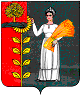 ПОСТАНОВЛЕНИЕАдминистрации сельского поселения Добринский сельсоветДобринского муниципального района Липецкой областиРоссийской ФедерацииПОСТАНОВЛЕНИЕАдминистрации сельского поселения Добринский сельсоветДобринского муниципального района Липецкой областиРоссийской ФедерацииПОСТАНОВЛЕНИЕАдминистрации сельского поселения Добринский сельсоветДобринского муниципального района Липецкой областиРоссийской Федерации25.11.2020 г.п.Добринка№137